BULLETIN D’ADHESION A PAYZ’ÂNES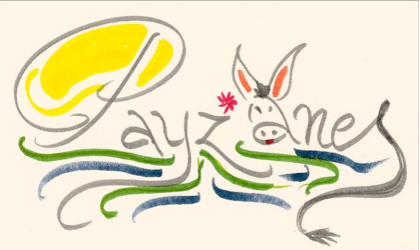 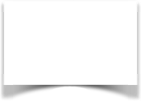 Toute adhésion permet de soutenir l’association, et vous donne la possibilité de prendre part aux décisions lors de l’assemblée générale en septembre. L’adhésion à PAYZ’ANES donne accès à des tarifs préférentiels pour les différents activités proposées. L’adhésion est valable un an, à partir de la date de l’AG en septembre.Nom(s), Prénom(s), (précisez le titulaire):…….………………………..………….………….Adresse:n°de téléphone:Courriel:adhère(nt)à PAYZ’ANES, et verse(nt) une cotisation de :10€ Adhésion individuelle	O		15€ Adhésion famille		O		20€ Adhésion collectivité,établissement  ONiveau d’engagement*: âneministrateurs  O   Actiâne O   Sympathiz’âne O*SYMPATHIZ’ÂNE : soutient simplement l’association par sa cotisation et la diffusion des informations sur les différentes activités-ACTI’ÂNE: accepte d’être sollicité par le bureau pour des actions ponctuelles dans le but d’aider au développement de l’association, en plus de soutenir l’association par sa cotisation et la diffusion des informations sur les différentes activités-ÂNEMINISTRATEUR:  prend part aux décisions concernant l’association et ses activités, peut être sollicité pour des actions ponctuelles dans le but d’aider au développement de l’association, en plus de soutenir l’association par sa cotisation et la diffusion des informations sur les différentes activités.Il fait partie du conseil d’administration et sa nomination est soumise au vote de l’assemblée générale. O  Je déclare avoir pris connaissance du règlement intérieur et m’engage à le respecterDate et Signature:Merci de joindre votre règlement , en espèce, ou par chèque à l’ordre de Payz’anes, ou par virement (IBAN:FR76 1470 6000 1773 9547 5724004-BIC:AGRIFRPP847) accompagné de votre bulletin d’adhésion à l’adresse ci dessous.